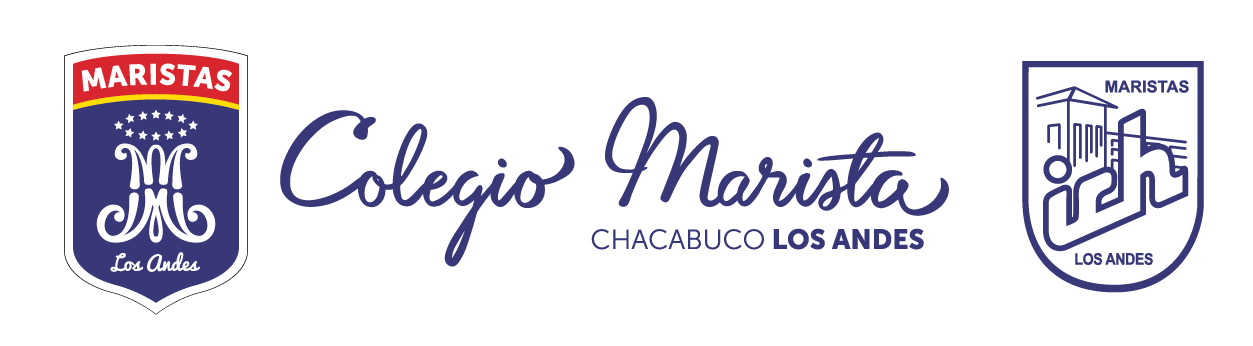 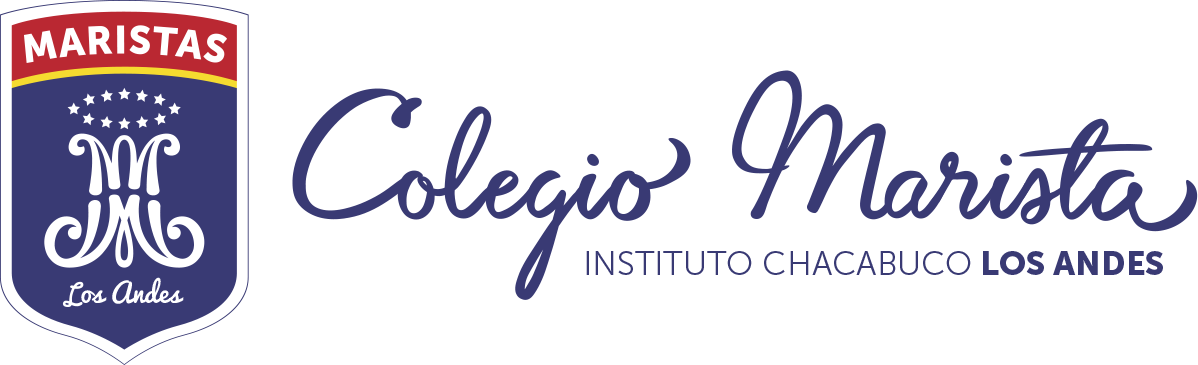 RESULTADOS  PROCESO DE ADMISIÓN 2017Padres de alumnos Aceptados Reunión con Rector (Obligatoria): Martes 30 de agosto, 19.00 hrs. Salón Hno. Fernando de  (Solicitamos Puntualidad). Solamente ApoderadosMatrícula Alumnos Aceptados: Desde miércoles 31 de agosto  a miércoles 07 de septiembre. Alumnos No Aceptados: Retirar documentación en Secretaria de Rectoría, en horario de oficinaALUMNOS ACEPTADOS PREKÍNDERN°NOMBRESAPELLIDO PATERNO APELLIDO MATERNOJoaquín AndrésAlchaoZamoraGabriel AndrésArancibiaCéspedesAgustín IgnacioArancibiaCéspedesCatalina EmiliaArayaMadariagaMaithe EmiliaCárcamoArriolaRosario ignaciaDíazCelisPascal FlorenciaGaticaSepúlvedaMaximiliano IgnacioGonzálezLemusFernanda AndreaIbacetaCordellaJaviera AntoniaJamettGarridoÁlvaro IgnacioMurgasLabraRafael CamiloRojasTorrejónMateo IgnacioRosinelliVicencioJosefaSanhuezaValenzuelaTrinidadVelaNavarro